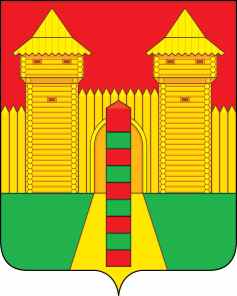 АДМИНИСТРАЦИЯ  МУНИЦИПАЛЬНОГО  ОБРАЗОВАНИЯ «ШУМЯЧСКИЙ   РАЙОН» СМОЛЕНСКОЙ  ОБЛАСТИПОСТАНОВЛЕНИЕот 30.12.2021г. № 603        п. ШумячиВ соответствии со статьей 69.1 Федерального закона от 13 июля 2015 года            № 218-ФЗ «О государственной регистрации недвижимости»          Администрация муниципального образования «Шумячский район» Смоленской областиП О С Т А Н О В Л Я Е Т:          1. В отношении жилой квартиры, общей площадью 78,9 кв.м.  с кадастровым номером 67:24:0190117:67, расположенной по адресу: Смоленская область,                      Шумячский район, п. Шумячи, ул. Парковая, д. 5-а, кв. 2, в качестве ее правообладателей, владеющих данным объектом недвижимости на праве общей долевой                      собственности, выявлены Боровцов Иван Лукич, 09.10.1956 г.р., место рождения:            д. Крымки Шумячского р-на Смоленской обл., паспорт гражданина Российской                 Федерации: серия 66 01 № 354768, выдан 08.12.2001 ШУМЯЧСКИМ РОВД                     СМОЛЕНСКОЙ ОБЛ., код подразделения 672-028, СНИЛС № 077-615-071 80, зарегистрированный по месту жительства: Смоленская область, Шумячский район,                     п. Шумячи, ул. Парковая, д. 5-а, кв. 2, доля в праве 1/2, что подтверждается                        Свидетельством о государственной регистрации права 040598 от 02.10.2015, о чем в Едином государственном реестре прав на недвижимое имущество и сделок с ним 20 ноября 2008 года сделана запись регистрации № 67-67-06/194/2008-060, Боровцова Наталья Федоровна 23.01.1958 г.р., место рождения: Д. КОСАЧЕВКА                            ШУМЯЧСКОГО Р-НА СМОЛЕНСКОЙ ОБЛ., паспорт гражданина Российской           Федерации: серия 66 02 № 764599, выдан 31.01.2003 ШУМЯЧСКИМ РОВД                    СМОЛЕНСКОЙ ОБЛ., код подразделения 672-028, СНИЛС   № 045-692-652-85,           зарегистрированная по месту жительства: Смоленская область, Шумячский район,            п. Шумячи, ул. Парковая, д. 5-а, кв. 2, доля в праве 1/2, что подтверждается                         Свидетельством о государственной регистрации права 040597 от 02.10.2015, о чем в Едином государственном реестре прав на недвижимое имущество и сделок с ним 20 ноября 2008 года сделана запись регистрации № 67-67-06/194/2008-060.        2. Отделу городского хозяйства Администрации муниципального образования «Шумячский район» Смоленской области осуществить действия по внесению              необходимых изменений в сведения Единого государственного реестра недвижимости.        3. Контроль за исполнением настоящего постановления оставляю за собой.    Глава муниципального образования «Шумячский район» Смоленской области                                                А.Н. ВасильевО выявлении правообладателя ранее учтенного объекта недвижимости 